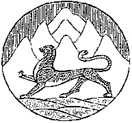 АДМИНИСТРАЦИЯ  МЕСТНОГО САМОУПРАВЛЕНИЯ МУНИЦИПАЛЬНОГО ОБРАЗОВАНИЯ ДИГОРСКИЙ РАЙОН, РЕСПУБЛИКИ СЕВЕРНАЯ ОСЕТИЯ-АЛАНИЯГЛАВА АДМИНИСТРАЦИИ  МЕСТНОГО САМОУПРАВЛЕНИЯ МУНИЦИПАЛЬНОГО ОБРАЗОВАНИЯ ДИГОРСКИЙ РАЙОНПОСТАНОВЛЕНИЕот 30.11.2015г.                                         №371                                     г. ДигораОб утверждении административного регламента «Присвоение адреса объекту капитального строительства, незавершенного строительства. Присвоение и упорядочение почтовых адресов объектам недвижимости на территории Дигорского района»Во исполнение Федерального закона от 27.07.2010 № 210-ФЗ «Об организации предоставления государственных и муниципальных услуг», Федерального  закона от 06.10.2003 года  № 131-ФЗ  «Об общих принципах организации  местного  самоуправления  в  Российской Федерации»Постановляю:1.Утвердить прилагаемый Административный регламент «Присвоение адреса объекту капитального строительства, незавершенного строительства. Присвоение и упорядочение почтовых адресов объектам недвижимости на территории Дигорского района».         2.Настоящее постановление вступает в силу со дня официального обнародования  на официальном сайте администрации местного самоуправления муниципального образования Дигорский район  сети «Интернет».         3. Контроль за исполнением настоящего постановления возложить на  управление сельского хозяйства и земельных отношений администрации местного самоуправления муниципального образования Дигорский район  (Бадриева М.Д.) Глава  администрацииместного самоуправлениямуниципального образования	         Дигорский район                                                                                А.Т.Таболов